INDICAÇÃO Nº 25/2021Assunto: Solicita a colocação de tampas em bueiros localizados na Travessa São Valentin, 283 Parque São Vicente, conforme especifica.Senhor Presidente:INDICO, ao Sr. Prefeito Municipal, nos termos do Regimento Interno desta Casa de Leis, que se digne determinar à Secretaria competente que providencie para que seja colocada tampas nos bueiros que se encontram abertos na Travessa São Valentin, 283 Parque São Vicente (conforme foto em anexo). Ocorre que os referidos bueiros estão sem tampa e causando muito perigo para todos os moradores, principalmente para as crianças. Portanto, por se tratar de segurança pública, solicita-se que providências sejam tomadas no menor lapso de tempo possível. Trata-se de medida necessária, preventiva e de segurança. A presente indicação visa a atender o anseio dos moradores que pedem providências.SALA DAS SESSÕES, 15 de janeiro de 2021.HIROSHI BANDOVereador – PSD*Acompanha (02) fotos.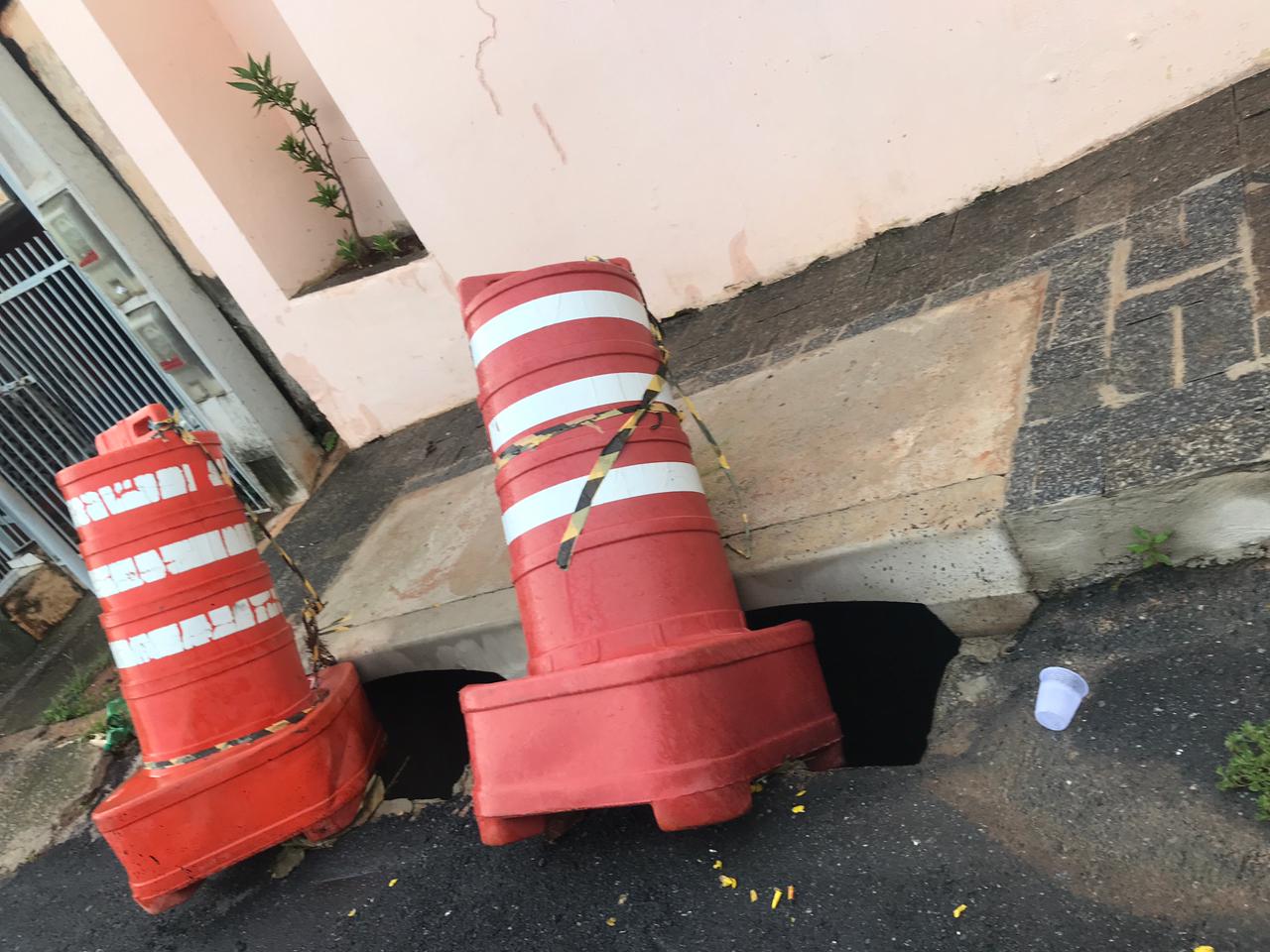 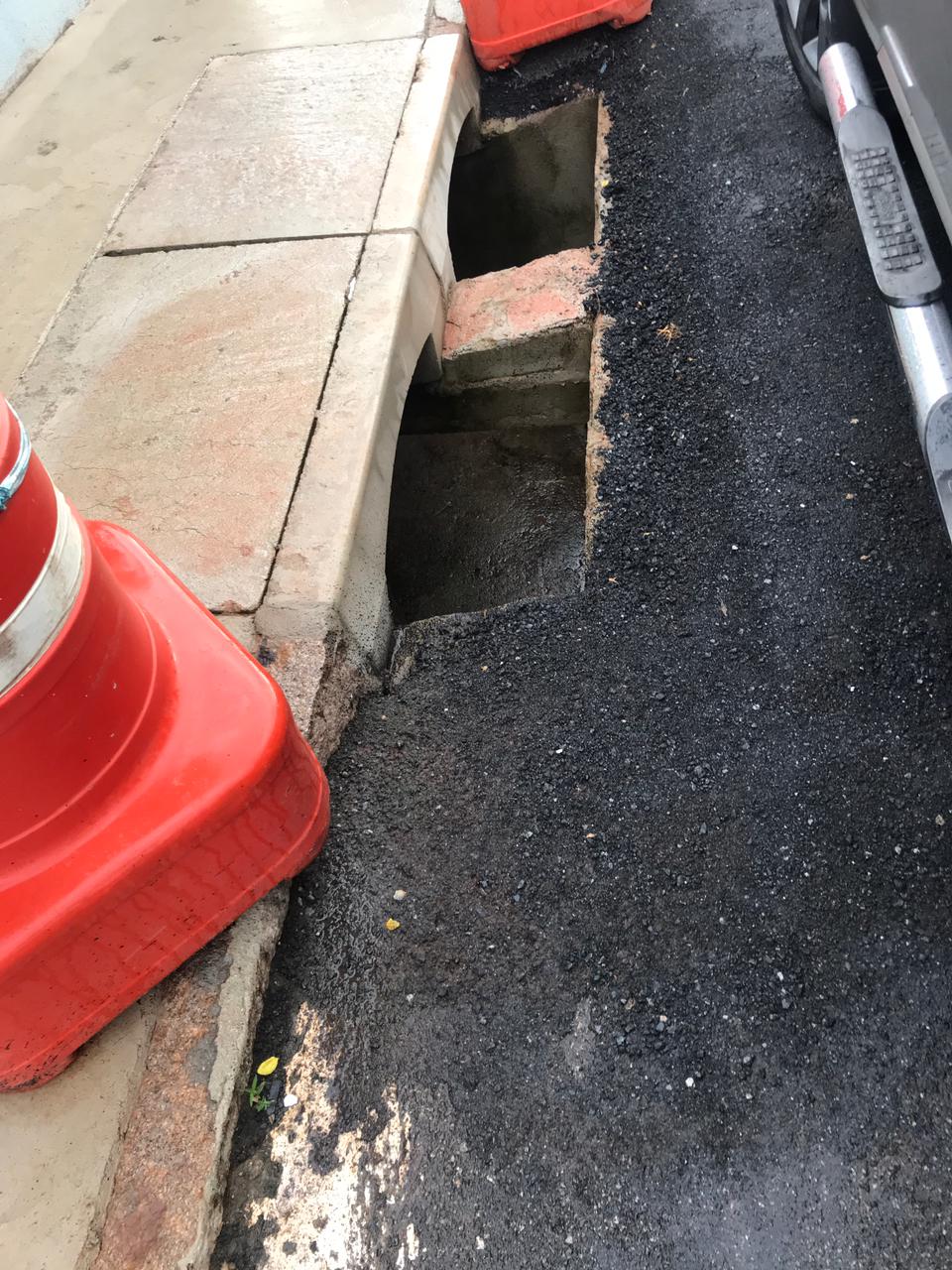 